TINGKAT PENGETAHUAN MENYIKAT GIGI IBU RUMAH TANGGA DI DESA KAMPUNG KUSAMBATAHUN 2019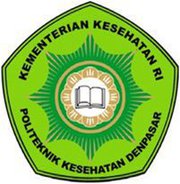 Oleh :SABILA NURSAFITRINIM. P07125016 019KEMENTERIAN KESEHATAN REPUBLIK INDONESIAPOLITEKNIK KESEHATAN KEMENKES DENPASARJURUSAN KESEHATAN GIGIDENPASAR2019KARYA TULIS ILMIAHTINGKAT PENGETAHUAN MENYIKAT GIGI IBU RUMAH TANGGA DI DESA KAMPUNG KUSAMBATAHUN 2019Diajukan Untuk Memenuhi Salah Satu SyaratMenyelesaikan Mata Kuliah Karya Tulis IlmiahProgram Diploma IIIJurusan Kesehatan GigiOleh:SABILA NURSAFITRINIM. P07125016 019KEMENTERIAN KESEHATAN REPUBLIK INDONESIAPOLITEKNIK KESEHATAN KEMENKES DENPASARJURUSAN KESEHATAN GIGIDENPASAR2019LEMBAR PERSETUJUANTINGKAT PENGETAHUAN MENYIKAT GIGI IBU RUMAH TANGGA DI DESA KAMPUNG KUSAMBATAHUN 2019TELAH MENDAPATKAN PERSETUJUANPENELITIAN DENGAN JUDUL :TINGKAT PENGETAHUAN MENYIKAT GIGI IBU RUMAH TANGGA DI DESA KAMPUNG KUSAMBATAHUN 2019TELAH DIUJI DI HADAPAN TIM PENGUJIPADA HARI	  : RABUTANGGAL		  : 29 MEI 2019TIM PENGUJI :drg. Regina Tedjasulaksana, M.Biomed	      (Ketua penguji)	…………  drg. Sagung Agung Putri Dwiastuti, M.Kes    (Penguji 1)		…………    Anak Agung Gede Agung, SKM, M.Kes 	      (Penguji 2)		………....		SURAT PERNYATAAN BEBAS PLAGIATSaya yang bertanda tangan di bawah ini:Nama			: Sabila NursafitriNIM			: P07125016019Program Studi		: Diploma IIIJurusan		: Kesehatan GigiTahun Akademik	: 2018/2019Alamat                         : Desa Kampung Kusamba, Kec. Dawan, Kab. KlungkungDengan ini menyatakan bahwa:Tugas akhir dengan judul Tingkat Pengetahuan Menyikat Gigi Ibu Rumah Tangga Di Desa Kampung Kusamba Tahun 2019 adalah benar karya sendiri atau bukan plagiat hasil karya orang lain.Apabila dikemudian hari terbukti bahwa Tugas Akhir ini bukan karya saya sendiri atau plagiat hasil karya orang lain, maka saya sendiri bersedia menerima sanksi sesuai Peraturan Mendiknas RI No. 17 Tahun 2010 dan ketentuan perundang-undangan yang berlaku.Demikian surat pernyataan ini saya buat untuk dipergunakan sebagaimana mestinya.KNOWLEDGE LEVEL OF BRUSHING HOUSEWIVES TEETH IN THE VILLAGE OF KUSAMBA IN 2019
ABSTRACT
Oral and dental health is closely related to behavior. A person's behavior is influenced by knowledge, including knowledge of brushing teeth. Brushing teeth is an action to clean the teeth and mouth from leftovers or debris which aims to prevent the occurrence of disease in hard tissue and soft tissue. This research is to find out the level of knowledge of brushing housewives in Kusamba Village Village in 2019. The results of this study are the percentage of knowledge of brushing teeth of housewives who get very good criteria with 18 people (25.72%), good criteria as many as 33 people (47.14%), enough criteria as many as 19 people (27.14%) and none of them got scores with less criteria and failed. The average level of knowledge of brushing housewives is equal to 73.21 with good criteria. The conclusion of this study is that most housewives have a level of knowledge with good criteria.
Keywords: Level of Knowledge, Brushing Teeth, HousewivesTINGKAT PENGETAHUAN MENYIKAT GIGI IBU RUMAH TANGGA DI DESA KAMPUNG KUSAMBATAHUN 2019ABSTRAKKesehatan gigi dan mulut sangat erat hubungannya dengan perilaku. Perilaku seseorang dipengaruhi oleh pengetahuan, termasuk pengetahuan menyikat gigi. Menyikat gigi adalah tindakan untuk membersihkan gigi dan mulut dari sisa makanan atau debris yang bertujuan untuk mencegah terjadinya penyakit pada jaringan keras maupun jaringan lunak. Penelitian ini untuk mengetahui tingkat pengetahuan menyikat gigi ibu rumah tangga di Desa Kampung Kusamba Tahun 2019. Hasil penelitian ini adalah persentase tingkat pengetahuan menyikat gigi ibu rumah tangga yang mendapatkan nilai dengan kriteria sangat baik sebanyak 18 orang (25,72%), kriteria baik sebanyak 33 orang (47,14%), kriteria cukup sebanyak 19 orang (27,14%) dan tidak ada yang mendapatkan nilai dengan kriteria kurang dan gagal. Rata-rata tingkat pengetahuan menyikat gigi ibu rumah tangga yaitu sebesar 73,21 dengan kriteria baik. Simpulan dari penelitian ini adalah sebagian besar ibu rumah tangga memiliki tingkat pengetahuan dengan kriteria baik.Kata Kunci : Tingkat Pengetahuan, Menyikat Gigi, Ibu rumah tanggaRINGKASAN PENELITIANTINGKAT PENGETAHUAN MENYIKAT GIGI IBU RUMAHTANGGA DI DESA KAMPUNG KUSAMBATAHUN 2019Oleh : SABILA NURSAFITRI (P07125016019)Upaya pemeliharaan kesehatan gigi dan mulut antara lain meliputi tindakan menyikat gigi, kumur-kumur dengan larutan fluor. Tindakan menyikat gigi merupakan hal yang utama dalam upaya pemeliharaan kesehatan gigi dan mulut (Warni L dalam Sutjipto, Wawar dan kaunang, 2013). Kesehatan gigi dan mulut sangat erat hubungannya dengan perilaku. Perilaku pemeliharaan kesehatan gigi dan mulut yang baik akan sangat berperan dalam menentukan derajat kesehatan dari masing-masing individu. Lingkungan sangat berperan dalam pembentukan perilaku seseorang, di samping faktor bawaan (Sutjipto, Wawar dan Kaunang, 2013).Menurut Persatuan Dokter Gigi Indonesia (PDGI) dalam Eddy dan Mutiara (2015), Orang tua sangat berpengaruh dalam pembentukan perilaku anak. Dalam pemeliharaan kesehatan gigi anak melibatkan pemeliharaan interaksi antara anak, orang tua dan dokter gigi. Sikap dan perilaku orang tua, terutama ibu, dalam pemeliharaan kesehatan gigi memberikan pengaruh yang cukup signifikan terhadap perilaku anak dalam menjaga kebersihan giginya.Berdasarkan wawancara dengan Kepala Desa, diketahui bahwa di Desa Kampung Kusamba tidak pernah mendapatkan penyuluhan atau pemeriksaan kesehatan gigi dan mulut dari petugas kesehatan gigi serta belum pernah di lakukan penelitian tentang kesehatan gigi dan mulut.Tujuan penelitian ini adalah mengetahui tingkat pengetahuan menyikat gigi ibu rumah tangga di Desa Kampung Kusamba Tahun 2019.Penelitian ini merupakan penelitian deskriptif dengan desain survey. Besar responden penelitian ini menggunakan metode simple random sampling yaitu pengambilan sampel secara acak sederhana yang berjumlah 70 orang responden. Jenis data yang dikumpulkan dalam penelitian ini adalah data primer dan sekunder. Pengolahan data dilakukan dengan editing, coding dan tabulating. Data yang sudah terkumpulan dianalisis dengan statistik univariat digunakan untuk mengetahui frekuensi dan rata-rata.Hasil penelitian ini adalah persentase tingkat pengetahuan menyikat gigi ibu rumah tangga yang mendapatkan nilai dengan kriteria sangat baik sebanyak 18 orang (25,72%), kriteria baik sebanyak 33 orang (47,14%), kriteria cukup sebanyak 19 orang (27,14%) dan tidak ada yang mendapatkan nilai dengan kriteria kurang dan gagal.Berdasarkan hasil penelitian yang dilakukan terhadap 70 responden mengenai tingkat pengetahuan menyikat gigi pada ibu rumah tangga di Desa Kampung Kusamba Tahun 2019 maka dapat disimpulkan bahwa rata-rata tingkat pengetahuan menyikat gigi ibu rumah tangga di Desa Kampung Kusamba Tahun 2019 yaitu 73,21 dengan kriteria baik. Berdasarkan hasil penelitian dan pembahasan peneliti dapat memberikan saran yaitu Kepala desa diharapkan memberikan pengarahan kepada ibu-ibu rumah tangga agar lebih meningkatkan pengetahuan tentang kesehatan gigi dan mulut serta petugas kesehatan gigi diharapkan agar memprogramkan penyuluhan kesehatan gigi dan mulut di Desa Kampung Kusamba.KATA PENGANTARPuji syukur penulis panjatkan kehadirat Tuhan Yang Maha Esa, karena atas berkat dan rahmat-Nya lah penulis dapat menyelesaikan karya tulis ilmiah “Tingkat Pengetahuan Menyikat Gigi Ibu Rumah Tangga di Desa Kampung Kusamba Tahun 2019” tepat pada waktunya.Penulis menyadari bahwa diselesaikannya karya tulis ilmiah ini tidak terlepas dari bantuan berbagai pihak, sehubungan dengan hal tersebut penulis menyampaikan terimakasih yang sebesar-besarnya kepada:Bapak Anak Agung Ngurah Kusumajaya, SP., MPH., selaku Direktur Politeknik Kesehatan Kemenkes Denpasar.Ibu drg. Sagung Agung Putri Dwiastuti, M.Kes., selaku Ketua Jurusan Kesehatan Gigi Politeknik Kesehatan Kemenkes Denpasar serta selaku pembimbing utama dalam Karya Tulis Ilmiah ini.Ibu Ni Nyoman Dewi Supariani, S.SiT., M.Kes, selaku pembimbing pendamping dalam Karya Tulis Ilmiah iniAbdul Gafar selaku Kepala Desa Kampung Kusamba, Kecamatan Dawan, Kabupaten Klungkung.Orang tua serta keluarga saya tercinta, yang selalu memberikan semangat dan wejangan-wejangan bagi saya selama menempuh pendidikan saya hingga akhir.Teman-teman Angkatan ke XIX Jurusan Kesehatan Gigi yang telah memberikan banyak dukungan dan semangat untuk terus maju sehingga terselesaikannya karya tulis ilmiah ini.	Penulis menyadari  bahwa penulisan karya tulis ilmiah ini jauh dari kata sempurna hal itu dikarenakan keterbatasan dari kemampuan dan pengetahuan penulis miliki, untuk itu kritik dan saran yang bersifat membangun dari berbagai pihak penulis harapkan demi kesempurnaan karya tulis ilmiah ini. Besar harapan penulis karya tulis ilmiah ini dapat bermanfaat bagi yang berkepentingan.Denpasar, 29 Mei 2019	PenulisDAFTAR ISIHalaman HALAMAN SAMPUL		iHALAMAN JUDUL		iiLEMBAR PERSETUJUAN 		iiiLEMBAR PENGESAHAN 		ivSURAT BEBAS PLAGIAT 		vABSTRACT .		viABSTRAK 		viiRINGKASAN PENELITIAN		viiiKATA PENGANTAR		xDAFTAR ISI		xiiDAFTAR TABEL		xvDAFTAR GAMBAR		xviDAFTAR LAMPIRAN		xviiBAB I PENDAHULUAN		1Latar Belakang Masalah		1Rumusan Masalah Penelitian		4Tujuan Penelitian		5Manfaat Penelitian		6BAB II TINJAUAN PUSTAKA		7Pengetahuan 		7Pengertian pengetahuan 		7Cara memperoleh pengetahuan		7Tingkat pengetahuan 		10Faktor-faktor yang mempengaruhi pengetahuan 		12Indikator tingkat pengetahuan 		14Menyikat Gigi 		14Pengertian menyikat gigi 		14Tujuan menyikat gigi		15Alat dan bahan menyikat gigi 		15Cara menyimpan sikat gigi		17Waktu dan frekuensi menyikat gigi		18Gerakan menyikat gigi		18Alat bantu sikat gigi 		19Akibat tidak menyikat gigi 		19 Ibu Rumah Tangga 		20Pengertian ibu rumah tangga		20Peran ibu rumah tangga 		20BAB III KERANGKA KONSEP		22Kerangka Konsep		22Variabel dan Definisi Operasional		23BAB IV METODE PENELITIAN		24Jenis Penelitian		24Tempat dan Waktu Penelitian		24Unit Analisis dan Responden Penelitian 		24Jenis dan Teknik Pengumpulan Data		25Pengolahan dan Analisis Data		26BAB V HASIL PENELITIAN DAN PEMBAHASAN		28Hasil Penelitian 		28Pembahasan Hasil Penelitian 		32BAB VI SIMPULAN DAN SARAN		34Simpulan 		34Saran 		34DAFTAR PUSTAKA 		35DAFTAR TABEL		HalamanDAFTAR GAMBAR					HalamanDAFTAR LAMPIRANLampiran 1	Tabel Induk Hasil Tingkat Pengetahuan Menyikat Gigi ibu rumah tangga di Desa Kampung Kusamba Tahun 2019.Lampiran 2	Kuisioner Penelitian Pengetahuan Menyikat Gigi ibu rumah tangga di Desa Kampung KusambaTahun 2019.Lampiran 3	Kunci Jawaban Pengetahuan Menyikat Gigi ibu rumah tangga di Desa Kampung KusambaTahun 2019.Lampiran 4	Jadwal Penelitian Tingkat Pengetahuan Menyikat Gigi ibu rumah tangga di Desa Kampung Kusamba Tahun 2019.Lampiran 5	Ijin PenelitianTabel 1Definisi Operasional ……………………………………          23Tabel 2Distribusi Frekuensi Tingkat Pengetahuan Menyikat Gigi Ibu Rumah Tangga di Desa Kampung Kusamba Dengan Kriteria Sangat Baik, Baik, Cukup, Kurang Dan Gagal Tahun 2019 ……………………………………………..          30Gambar 1Kerangka  Konsep Tingkat  Pengetahuan MenyikatGigi ibu rumah tangga di Desa Kampung Kusamba Tahun 2019 ………………………………………………………....    22Gambar 2Karakteristik Ibu Rumah Tangga di Desa Kampung Kusamba berdasarkan Tingkat Pendidikan Tahun 2019 ……    29